Всероссийский день супружеской любви и семейной верности 6 июля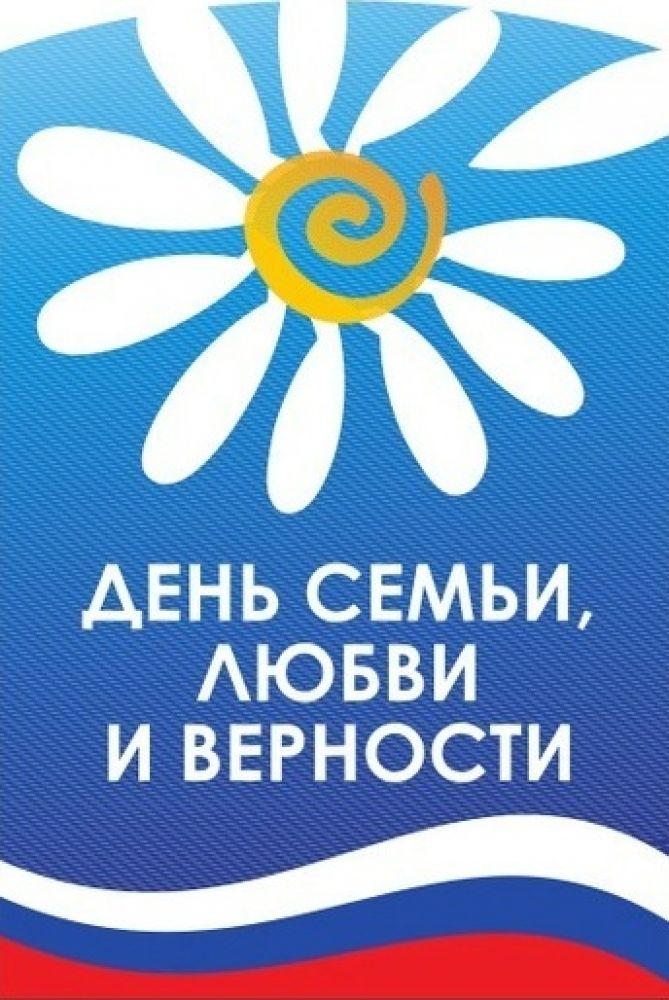 ВремяМероприятиеАдресВозраст09.00 – 18.00Ярмарка семейного досугаЦентральная библиотекаУл. Крупской, 80+10.00Выставка  рисунков «Семья – как много  в этом  слове!»Библиотека № 11 п. Подгорный, ул. Лесная, 90+11.00Час творческих развлечений «Ромашка – символ семьи и верности»Библиотека №1Лаборатория творчествапр. Курчатова, 116+10.00-18.00Познавательная викторина «Семейные загадки»	Библиотека №1Зал семейного чтенияпр. Курчатова, 116+12.00Фольклорный турнир «Лепестки ромашки» (пословицы, поговорки, скороговорки)Библиотека №5Читальный залул. Толстого, 196+